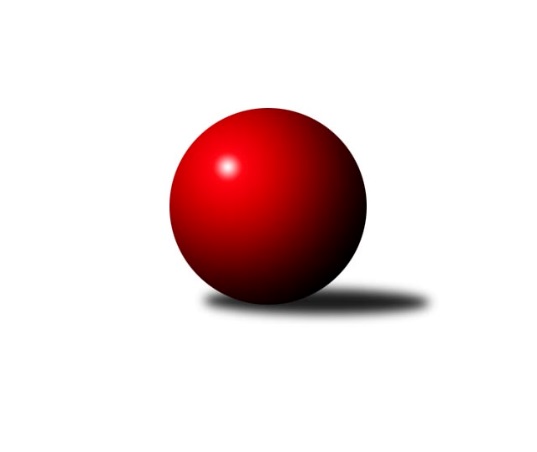 Č.2Ročník 2013/2014	13.6.2024 3. KLZ B 2013/2014Statistika 2. kolaTabulka družstev:		družstvo	záp	výh	rem	proh	skore	sety	průměr	body	plné	dorážka	chyby	1.	TJ Nové Město n.M.	2	2	0	0	11.0 : 1.0 	(9.5 : 6.5)	1685	4	1171	514	17	2.	KK Vyškov˝B˝	2	2	0	0	8.0 : 4.0 	(10.0 : 6.0)	1502	4	1048	454	29	3.	TJ Jiskra Otrokovice	2	1	1	0	8.0 : 4.0 	(10.0 : 6.0)	1598	3	1108	491	31	4.	HKK Olomouc ˝B˝	2	0	1	1	4.0 : 8.0 	(6.0 : 10.0)	1592	1	1076	516	29.5	5.	TJ Nový Jičín˝C˝	2	0	0	2	4.0 : 8.0 	(6.0 : 10.0)	1458	0	1046	412	46.5	6.	KK Šumperk	2	0	0	2	1.0 : 11.0 	(6.5 : 9.5)	1614	0	1132	482	29Tabulka doma:		družstvo	záp	výh	rem	proh	skore	sety	průměr	body	maximum	minimum	1.	TJ Nové Město n.M.	1	1	0	0	6.0 : 0.0 	(6.5 : 1.5)	1692	2	1692	1692	2.	KK Vyškov˝B˝	1	1	0	0	4.0 : 2.0 	(4.0 : 4.0)	1543	2	1543	1543	3.	TJ Jiskra Otrokovice	1	0	1	0	3.0 : 3.0 	(4.0 : 4.0)	1577	1	1577	1577	4.	TJ Nový Jičín˝C˝	1	0	0	1	2.0 : 4.0 	(2.0 : 6.0)	1411	0	1411	1411	5.	KK Šumperk	1	0	0	1	1.0 : 5.0 	(5.0 : 3.0)	1642	0	1642	1642	6.	HKK Olomouc ˝B˝	1	0	0	1	1.0 : 5.0 	(2.0 : 6.0)	1588	0	1588	1588Tabulka venku:		družstvo	záp	výh	rem	proh	skore	sety	průměr	body	maximum	minimum	1.	TJ Jiskra Otrokovice	1	1	0	0	5.0 : 1.0 	(6.0 : 2.0)	1619	2	1619	1619	2.	TJ Nové Město n.M.	1	1	0	0	5.0 : 1.0 	(3.0 : 5.0)	1678	2	1678	1678	3.	KK Vyškov˝B˝	1	1	0	0	4.0 : 2.0 	(6.0 : 2.0)	1460	2	1460	1460	4.	HKK Olomouc ˝B˝	1	0	1	0	3.0 : 3.0 	(4.0 : 4.0)	1595	1	1595	1595	5.	TJ Nový Jičín˝C˝	1	0	0	1	2.0 : 4.0 	(4.0 : 4.0)	1504	0	1504	1504	6.	KK Šumperk	1	0	0	1	0.0 : 6.0 	(1.5 : 6.5)	1585	0	1585	1585Tabulka podzimní části:		družstvo	záp	výh	rem	proh	skore	sety	průměr	body	doma	venku	1.	TJ Nové Město n.M.	2	2	0	0	11.0 : 1.0 	(9.5 : 6.5)	1685	4 	1 	0 	0 	1 	0 	0	2.	KK Vyškov˝B˝	2	2	0	0	8.0 : 4.0 	(10.0 : 6.0)	1502	4 	1 	0 	0 	1 	0 	0	3.	TJ Jiskra Otrokovice	2	1	1	0	8.0 : 4.0 	(10.0 : 6.0)	1598	3 	0 	1 	0 	1 	0 	0	4.	HKK Olomouc ˝B˝	2	0	1	1	4.0 : 8.0 	(6.0 : 10.0)	1592	1 	0 	0 	1 	0 	1 	0	5.	TJ Nový Jičín˝C˝	2	0	0	2	4.0 : 8.0 	(6.0 : 10.0)	1458	0 	0 	0 	1 	0 	0 	1	6.	KK Šumperk	2	0	0	2	1.0 : 11.0 	(6.5 : 9.5)	1614	0 	0 	0 	1 	0 	0 	1Tabulka jarní části:		družstvo	záp	výh	rem	proh	skore	sety	průměr	body	doma	venku	1.	KK Šumperk	0	0	0	0	0.0 : 0.0 	(0.0 : 0.0)	0	0 	0 	0 	0 	0 	0 	0 	2.	TJ Nové Město n.M.	0	0	0	0	0.0 : 0.0 	(0.0 : 0.0)	0	0 	0 	0 	0 	0 	0 	0 	3.	TJ Nový Jičín˝C˝	0	0	0	0	0.0 : 0.0 	(0.0 : 0.0)	0	0 	0 	0 	0 	0 	0 	0 	4.	KK Vyškov˝B˝	0	0	0	0	0.0 : 0.0 	(0.0 : 0.0)	0	0 	0 	0 	0 	0 	0 	0 	5.	TJ Jiskra Otrokovice	0	0	0	0	0.0 : 0.0 	(0.0 : 0.0)	0	0 	0 	0 	0 	0 	0 	0 	6.	HKK Olomouc ˝B˝	0	0	0	0	0.0 : 0.0 	(0.0 : 0.0)	0	0 	0 	0 	0 	0 	0 	0 Zisk bodů pro družstvo:		jméno hráče	družstvo	body	zápasy	v %	dílčí body	sety	v %	1.	Běla Omastová 	KK Vyškov˝B˝ 	2	/	2	(100%)	4	/	4	(100%)	2.	Libuše Mrázová 	HKK Olomouc ˝B˝ 	2	/	2	(100%)	4	/	4	(100%)	3.	Františka Petříková 	TJ Jiskra Otrokovice 	2	/	2	(100%)	4	/	4	(100%)	4.	Iva Volná 	TJ Nový Jičín˝C˝ 	2	/	2	(100%)	3	/	4	(75%)	5.	Tereza Buďová 	TJ Nové Město n.M. 	2	/	2	(100%)	3	/	4	(75%)	6.	Jana Bednaříková 	TJ Jiskra Otrokovice 	2	/	2	(100%)	3	/	4	(75%)	7.	Barbora Macháčková 	TJ Nové Město n.M. 	2	/	2	(100%)	3	/	4	(75%)	8.	Anna Kuběnová 	TJ Nové Město n.M. 	2	/	2	(100%)	2.5	/	4	(63%)	9.	Tereza Divílková 	TJ Jiskra Otrokovice 	1	/	1	(100%)	2	/	2	(100%)	10.	Šárka Pavlištíková 	TJ Nový Jičín˝C˝ 	1	/	1	(100%)	2	/	2	(100%)	11.	Milena Vajdíková 	TJ Jiskra Otrokovice 	1	/	1	(100%)	1	/	2	(50%)	12.	Jitka Usnulová 	KK Vyškov˝B˝ 	1	/	2	(50%)	3	/	4	(75%)	13.	Hana Likavcová 	KK Šumperk 	1	/	2	(50%)	2.5	/	4	(63%)	14.	Jana Kovářová 	KK Vyškov˝B˝ 	1	/	2	(50%)	2	/	4	(50%)	15.	Libuše Kuběnová 	TJ Nové Město n.M. 	1	/	2	(50%)	1	/	4	(25%)	16.	Kateřina Radinová 	TJ Nový Jičín˝C˝ 	1	/	2	(50%)	1	/	4	(25%)	17.	Eva Birošíková 	TJ Nový Jičín˝C˝ 	0	/	1	(0%)	0	/	2	(0%)	18.	Jana Hrňová 	TJ Nový Jičín˝C˝ 	0	/	1	(0%)	0	/	2	(0%)	19.	Zdeňka Nováková 	TJ Jiskra Otrokovice 	0	/	1	(0%)	0	/	2	(0%)	20.	Renata Mikulcová st.	TJ Jiskra Otrokovice 	0	/	1	(0%)	0	/	2	(0%)	21.	Jana Hájková 	TJ Nový Jičín˝C˝ 	0	/	1	(0%)	0	/	2	(0%)	22.	Bedřiška Šrotová 	KK Šumperk 	0	/	2	(0%)	2	/	4	(50%)	23.	Věra Zmitková 	HKK Olomouc ˝B˝ 	0	/	2	(0%)	1	/	4	(25%)	24.	Ludmila Mederová 	KK Šumperk 	0	/	2	(0%)	1	/	4	(25%)	25.	Jana Nytrová 	KK Vyškov˝B˝ 	0	/	2	(0%)	1	/	4	(25%)	26.	Šárka Tögelová 	HKK Olomouc ˝B˝ 	0	/	2	(0%)	1	/	4	(25%)	27.	Olga Sedlářová 	KK Šumperk 	0	/	2	(0%)	1	/	4	(25%)	28.	Alena Machalíčková 	HKK Olomouc ˝B˝ 	0	/	2	(0%)	0	/	4	(0%)Průměry na kuželnách:		kuželna	průměr	plné	dorážka	chyby	výkon na hráče	1.	KK Šumperk, 1-4	1660	1154	505	21.5	(415.0)	2.	TJ Nové Město n.M., 1-2	1638	1148	490	24.5	(409.6)	3.	HKK Olomouc, 1-8	1603	1106	497	32.0	(400.9)	4.	Sport centrum Apollo, 1-2	1586	1077	509	28.5	(396.5)	5.	KK Vyškov, 1-4	1523	1083	440	37.5	(380.9)	6.	TJ Nový Jičín, 1-4	1435	1011	424	38.0	(358.9)Nejlepší výkony na kuželnách:KK Šumperk, 1-4TJ Nové Město n.M.	1678	2. kolo	Tereza Buďová 	TJ Nové Město n.M.	444	2. koloKK Šumperk	1642	2. kolo	Barbora Macháčková 	TJ Nové Město n.M.	441	2. kolo		. kolo	Ludmila Mederová 	KK Šumperk	429	2. kolo		. kolo	Bedřiška Šrotová 	KK Šumperk	423	2. kolo		. kolo	Hana Likavcová 	KK Šumperk	415	2. kolo		. kolo	Libuše Kuběnová 	TJ Nové Město n.M.	401	2. kolo		. kolo	Anna Kuběnová 	TJ Nové Město n.M.	392	2. kolo		. kolo	Olga Sedlářová 	KK Šumperk	375	2. koloTJ Nové Město n.M., 1-2TJ Nové Město n.M.	1692	1. kolo	Tereza Buďová 	TJ Nové Město n.M.	436	1. koloKK Šumperk	1585	1. kolo	Barbora Macháčková 	TJ Nové Město n.M.	428	1. kolo		. kolo	Anna Kuběnová 	TJ Nové Město n.M.	420	1. kolo		. kolo	Ludmila Mederová 	KK Šumperk	414	1. kolo		. kolo	Libuše Kuběnová 	TJ Nové Město n.M.	408	1. kolo		. kolo	Hana Likavcová 	KK Šumperk	394	1. kolo		. kolo	Olga Sedlářová 	KK Šumperk	392	1. kolo		. kolo	Bedřiška Šrotová 	KK Šumperk	385	1. koloHKK Olomouc, 1-8TJ Jiskra Otrokovice	1619	2. kolo	Libuše Mrázová 	HKK Olomouc ˝B˝	477	2. koloHKK Olomouc ˝B˝	1588	2. kolo	Tereza Divílková 	TJ Jiskra Otrokovice	463	2. kolo		. kolo	Jana Bednaříková 	TJ Jiskra Otrokovice	404	2. kolo		. kolo	Františka Petříková 	TJ Jiskra Otrokovice	400	2. kolo		. kolo	Alena Machalíčková 	HKK Olomouc ˝B˝	375	2. kolo		. kolo	Věra Zmitková 	HKK Olomouc ˝B˝	373	2. kolo		. kolo	Šárka Tögelová 	HKK Olomouc ˝B˝	363	2. kolo		. kolo	Renata Mikulcová st.	TJ Jiskra Otrokovice	352	2. koloSport centrum Apollo, 1-2HKK Olomouc ˝B˝	1595	1. kolo	Libuše Mrázová 	HKK Olomouc ˝B˝	445	1. koloTJ Jiskra Otrokovice	1577	1. kolo	Františka Petříková 	TJ Jiskra Otrokovice	427	1. kolo		. kolo	Jana Bednaříková 	TJ Jiskra Otrokovice	393	1. kolo		. kolo	Milena Vajdíková 	TJ Jiskra Otrokovice	392	1. kolo		. kolo	Šárka Tögelová 	HKK Olomouc ˝B˝	384	1. kolo		. kolo	Alena Machalíčková 	HKK Olomouc ˝B˝	384	1. kolo		. kolo	Věra Zmitková 	HKK Olomouc ˝B˝	382	1. kolo		. kolo	Zdeňka Nováková 	TJ Jiskra Otrokovice	365	1. koloKK Vyškov, 1-4KK Vyškov˝B˝	1543	1. kolo	Šárka Pavlištíková 	TJ Nový Jičín˝C˝	419	1. koloTJ Nový Jičín˝C˝	1504	1. kolo	Iva Volná 	TJ Nový Jičín˝C˝	413	1. kolo		. kolo	Jitka Usnulová 	KK Vyškov˝B˝	393	1. kolo		. kolo	Jana Nytrová 	KK Vyškov˝B˝	391	1. kolo		. kolo	Jana Kovářová 	KK Vyškov˝B˝	381	1. kolo		. kolo	Běla Omastová 	KK Vyškov˝B˝	378	1. kolo		. kolo	Kateřina Radinová 	TJ Nový Jičín˝C˝	342	1. kolo		. kolo	Eva Birošíková 	TJ Nový Jičín˝C˝	330	1. koloTJ Nový Jičín, 1-4KK Vyškov˝B˝	1460	2. kolo	Jana Kovářová 	KK Vyškov˝B˝	380	2. koloTJ Nový Jičín˝C˝	1411	2. kolo	Kateřina Radinová 	TJ Nový Jičín˝C˝	374	2. kolo		. kolo	Iva Volná 	TJ Nový Jičín˝C˝	368	2. kolo		. kolo	Běla Omastová 	KK Vyškov˝B˝	364	2. kolo		. kolo	Jana Nytrová 	KK Vyškov˝B˝	361	2. kolo		. kolo	Jitka Usnulová 	KK Vyškov˝B˝	355	2. kolo		. kolo	Jana Hrňová 	TJ Nový Jičín˝C˝	352	2. kolo		. kolo	Jana Hájková 	TJ Nový Jičín˝C˝	317	2. koloČetnost výsledků:	6.0 : 0.0	1x	4.0 : 2.0	1x	3.0 : 3.0	1x	2.0 : 4.0	1x	1.0 : 5.0	2x